Pod pokroviteljstvom Hrvatskog matematičkog društva      22. ožujka 2018.  godine u 12 sati   održat će se  dvadeseti  put  Međunarodno     matematičko natjecanje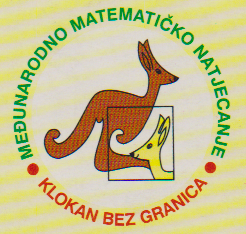 "Klokan bez granica"„Klokan bez granica“ je nevladina udruga koja se samofinancira od sredstava koje uplaćuju učenicikoji se žele natjecati. Kao i svih prethodnih godina predviđeno je da učenici sami financiraju natjecanje sa svotom od 15 kn po učeniku, a od tih sredstava 60% odlazi na poklone i nagrade učenicima (svaki učenik prilikom dolaska na natjecanje dobiva mali poklon, a 10% najbolje plasiranih učenika nagradu; a 40% na materijalne troškove (članarinu u međunarodnoj udruzi, prijevod zadataka, tiskarski i poštanski troškovi, ispravak zadataka i dr.).Prema međunarodnim dogovorima svaki se učenik ima pravo natjecati bez obzira na njegov uspjehu redovnoj nastavi.PČELICE         – 2. razred osnovne škole –  PLEPTIRIĆI      – 3. razred osnovne škole – LECOLIERS       – 4. i 5. razred osnovne škole – EBENJAMINS    – 6. i 7.razred osnovne škole –  BCADETS          – 8. razred osnovne i   1.razred srednje škole –  CJUNIORS         – 2. i 3.razred srednje škole – JSTUDENTS      – 4. razred srednjih škola – SPROPOZICIJEZA SKUPINE ECOLIERS, BENJAMINS, CADETS, JUNIORS I STUDENTSvrijeme pisanja je 75 minutarješava se 24 zadatkanatjecanje je pojedinačnokalkulatori  su zabranjenisvaki zadatak ima pet ponuđenih odgovora od kojih je samo jedan točanprvih osam pitanja nosi po 3 boda, drugih osam po 4 boda, a trećih osam po 5 bodovaako nijedan odgovor nije zaokružen, zadatak donosi 0 bodovaako je zaokruženi odgovor pogrešan, oduzima se četvrtina bodova predviđenih za taj zadatakna početku svaki sudionik dobiva 24 boda, kako bi se izbjegli negativni bodovinajveći mogući broj bodova je 120ZA SKUPINE PČELICA I LEPTIRIĆvrijeme pisanja je 60 minutarješava se samo 12 zadatakanatjecanje je pojedinačnoračunari su zabranjeniprva četiri pitanja nose po 3 boda, druga četiri po 4 boda, a treća četiri po 5 bodovaako nijedan odgovor nije zaokružen, zadatak donosi 0 bodovaako je zaokruženi odgovor pogrešan, oduzima se četvrtina bodova predviđenih za taj zadatakna početku svaki sudionik dobiva 12 bodova, kako bi se izbjegli negativni bodovinajveći mogući broj bodova je 60Detaljne upute i zadatke s rješenjima učitelji i učenici mogu pronaći na www.matematika.hr  .   Povjerenik za Klokan:    učit. Ksenija Gačal